I like / I don`t likehttps://www.youtube.com/watch?v=nE8ttvPACegPogledajte video na ovom linku. Zatim u bilježnicu nacrtaj dječaka i  ispod  dječaka napravite  tablicu  tako da podijelite polja na I LIKE / I DON`T LIKE ( JA VOLIM / JA NE VOLIM) U pripadajuće polje  NACRTAJTE što dječak iz priče voli a što ne voli. Ispod crteža pojedine hrane, pokušaj napisati riječ na engleskom. Pomogni si videom.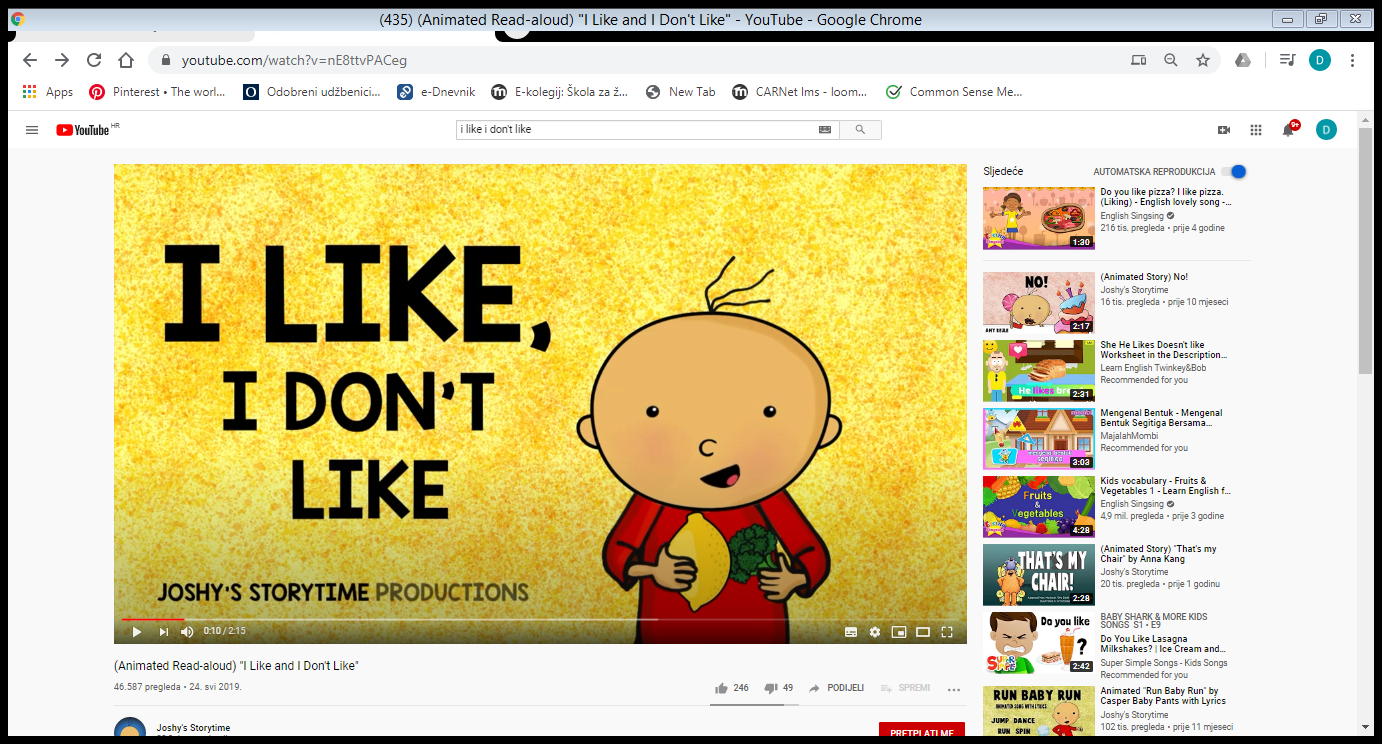 I LIKEI DON`T LIKE